Brooklyn Area Veterans Memorial Council, Inc.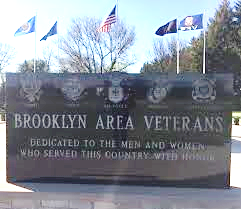 P. O. Box 272      Brooklyn, WI 53521http://brooklynveteransmemorial.org                  www.facebook.com/Brooklyn-Area-Veterans-Memorial 614578461963737Brick Paver Order FormPurchaser____________________________________________________Date_____________________Address______________________________________________________________________________City__________________________________________ State_____ Zip Code_______________________Phone____________________ Email address________________________________________________Please mail a check and completed order form to: Brooklyn Area Veterans Memorial Council, Inc.  P.O. Box 272, Brooklyn, WI 53521. Instructions are on the back.8X8” Granite Block- $75 Includes Inscription- 4 lines, 12 characters per line8X16” Granite Block- $150 Includes Inscription- 4 lines, 24 characters per line    NOT AVAILABLE16X16” Granite Block- $300 Includes Inscription- 8 lines, 24 characters per lineI confirm that the information given on this form is complete and accurate.Purchaser Signature______________________________________Date______________________Brick Paver Protocol
New brick pavers may be purchased based on the following:
ALL REQUESTS are completed annually and must arrive by May 1 to be completed by Memorial Day.Brick designations are for anyone or organization who support the Veteran’s Memorial. Brick paver orders will usually be placed in groups of 5. Therefore, there could be some delay between the time a brick paver is ordered / paid for and actually placed in the memorial. Also, weather conditions could delay the installation of a brick paver.Replacement of a damaged brick paver will be the responsibility of the brick purchaser.  The Brooklyn Area Veteran Memorial Council (known as the Council) will make a determination on paver replacement.While requests may be considered, the placement location of the brick pavers will be determined by the Council.For conformity, the Council will purchase the brick pavers to be used. It is not possible for a purchaser to provide a brick paver. Installation will be handled by the Council.Personalized engraved brick pavers may be purchased for a fee beginning at $75. As necessary, this amount will be adjusted to assure that costs are covered.There are three types of pavers: 8X8 with four lines of twelve characters to include spaces. 8X16 with four lines of twenty-four characters to include spaces. 16X16 with eight lines of twenty-four characters to include spaces. Engraving will be consistent for all pavers. Engraving will be with capital letters or numerals. Dashes are allowed; however, periods, commas, quotation marks, parentheses, or other punctuation cannot be accepted. Design elements, such as insignias, cannot be allowed.A purchaser will be required to fill out the Brick Paver Order Form. Orders cannot be taken over the phone. The order form will need to be returned to the Brooklyn Veterans Memorial Council, Inc. , along with the payment, to:
P.O. Box 272
Brooklyn, WI 53521Order forms without payment cannot be processed.Additional questions: visit our website at: http://brooklynveteransmemorial.org or call Kathy at 773-636-0501.--NOT-AVAILABLE---------